Уведомление о проведении публичных консультаций посредством сбора замечаний и предложений организаций и граждан в рамках анализа проекта правового акта на предмет его влияния на конкуренцию                                                           Анкетаучастника публичных консультаций, проводимых посредством сбора замечаний и предложений организаций и граждан в рамках анализа проекта правового акта на предмет его влияния на конкуренциюОбщие сведения об участнике публичных консультаций2. Общие сведения о проекте правового актаОбоснование необходимости реализации предлагаемых решений посредством принятия правового акта, в том числе их влияния на конкуренцию                                                                                                                                                        ПРОЕКТП О С Т А Н О В Л Е Н И ЕАДМИНИСТРАЦИИ ВЕЙДЕЛЕВСКОГО РАЙОНАБЕЛГОРОДСКОЙ ОБЛАСТИп. Вейделевка“ ___” ___________ 2023 г.                                                                           № ____Об утверждении Программыпрофилактики рисков причинениявреда (ущерба) охраняемым закономценностям на 2024 год в рамках муниципальногожилищного контроля на территориимуниципального района «Вейделевский район»Белгородской области          В соответствии с Федеральным законом от 31.07.2020 № 248-ФЗ «О государственном контроле (надзоре) и муниципальном контроле в Российской Федерации», Федеральным законом от 06.10.2003 № 131-ФЗ «Об общих принципах организации местного самоуправления в Российской Федерации», постановлением Правительства Российской Федерации от 25.06.2021 г. № 990 "Об утверждении Правил разработки и утверждения контрольными (надзорными) органами программы профилактики рисков причинения вреда (ущерба) охраняемым законом ценностям",  п о с т а н о в л я ю:1.  Утвердить Программу профилактики рисков причинения вреда (ущерба) охраняемым законом ценностям на 2024 год в рамках муниципального жилищного контроля на территории муниципального района «Вейделевский район» Белгородской области (прилагается).           2. Начальнику отдела делопроизводства, писем по связям с общественностью и СМИ администрации Вейделевского района Авериной Н.В. разместить настоящее постановление в сети Интернет на официальном сайте администрации Вейделевского района Белгородской области.          3. Заместителю начальника управления по организационно – контрольной и кадровой работе администрации Вейделевского района - начальнику организационно-контрольного отдела администрации Вейделевского района Гончаренко О.Н. опубликовать настоящее постановление в печатном средстве массовой информации «Информационный бюллетень Вейделевского района».4.   Контроль за исполнением данного постановления  возложить на врио заместителя главы администрации Вейделевского района по строительству и ЖКХ района Адонина А.Ю. Глава администрации Вейделевского района                                                                 А. Алексеев                                                                                                          УТВЕРЖДЕНАпостановлением администрацииВейделевского районаот «___»____________ 2023 г. № ____Программа профилактики рисков причинения вреда (ущерба) охраняемым законом ценностям на 2024 год в рамках муниципального жилищного контроля на территории муниципального района «Вейделевский район» Белгородской областиРаздел 1. Анализ текущего состояния осуществления вида контроля, описание текущего уровня развития профилактической деятельности контрольного (надзорного) органа, характеристика проблем, на решение которых направлена программа профилактикиНастоящая программа разработана в соответствии со статьей 44 Федерального закона от 31 июля 2020 г. № 248-ФЗ «О государственном контроле (надзоре) и муниципальном контроле в Российской Федерации», постановлением Правительства Российской Федерации от 25 июня 2021 г. 
№ 990 «Об утверждении Правил разработки и утверждения контрольными (надзорными) органами программы профилактики рисков причинения вреда (ущерба) охраняемым законом ценностям» и предусматривает комплекс мероприятий по профилактике рисков причинения вреда (ущерба) охраняемым законом ценностям при осуществлении муниципального жилищного контроля,  Уставом муниципального района «Вейделевский район» Белгородской области,  Положением о муниципальном жилищном контроле на территории Вейделевского района Белгородской области   утвержденным решением Муниципального совета муниципального района «Вейделевский район» Белгородской области от 26 ноября 2021 года № 10 «Об утверждении Положения о муниципальном жилищном контроле на территории Вейделевского района Белгородской области».          Предметом муниципального жилищного контроля на территории Вейделевского района (далее - муниципальный контроль) является соблюдение на территории Вейделевского района юридическими лицами, индивидуальными предпринимателями и гражданами обязательных требований, установленных жилищным законодательством, законодательством об энергосбережении и о повышении энергетической эффективности в отношении жилищного фонда МКД:      1) требований к использованию и сохранности жилищного фонда, в том числе требований к жилым помещениям, их использованию и содержанию, использованию и содержанию общего имущества собственников помещений в многоквартирных домах, порядку осуществления перевода жилого помещения в нежилое помещение и нежилого помещения в жилое в многоквартирном доме, порядку осуществления перепланировки и (или) переустройства помещений в многоквартирном доме;     2) требований к формированию фондов капитального ремонта;     3) требований к созданию и деятельности юридических лиц, индивидуальных предпринимателей, осуществляющих управление многоквартирными домами, оказывающих услуги и (или) выполняющих работы по содержанию и ремонту общего имущества в многоквартирных домах;     4) требований к предоставлению коммунальных услуг собственникам и пользователям помещений в многоквартирных домах;     5) правил изменения размера платы за содержание жилого помещения в случае оказания услуг и выполнения работ по управлению, содержанию и ремонту общего имущества в многоквартирном доме ненадлежащего качества и (или) с перерывами, превышающими установленную продолжительность;     6) правил содержания общего имущества в многоквартирном доме и правил изменения размера платы за содержание жилого помещения в МКД;     7) правил предоставления, приостановки и ограничения предоставления коммунальных услуг собственникам и пользователям помещений в многоквартирных домах;     8) требований энергетической эффективности и оснащенности помещений многоквартирных домов приборами учета используемых энергетических ресурсов;     9) требований к порядку размещения ресурсоснабжающими организациями, лицами, осуществляющими деятельность по управлению многоквартирными домами информации в системе;     10) требований к обеспечению доступности для инвалидов помещений в многоквартирных домах;     11) требований к предоставлению жилых помещений в наемных домах социального использования;    12) требований к безопасной эксплуатации и техническому обслуживанию внутридомового и (или) внутриквартирного газового оборудования, а также требований к содержанию относящихся к общему имуществу в многоквартирном доме вентиляционных и дымовых каналов.     Объектами муниципального жилищного контроля являются:1) муниципальный жилищный фонд; 2) деятельность граждан, индивидуальных предпринимателей, юридических лиц по использованию и обеспечению сохранности муниципального жилищного фонда (за исключением деятельности граждан, в отношении жилых помещений); 3) деятельность по созданию юридических лиц, индивидуальных предпринимателей, осуществляющих управление многоквартирными домами, помещения в которых составляют муниципальный жилищный фонд, оказывающих услуги и (или) выполняющих работы по содержанию и ремонту общего имущества в многоквартирных домах, помещения в которых составляют муниципальный жилищный фонд; 4) деятельность юридических лиц, индивидуальных предпринимателей, осуществляющих управление многоквартирными домами, помещения в которых составляют муниципальный жилищный фонд, оказывающих услуги и (или) выполняющих работы по содержанию и ремонту общего имущества в многоквартирных домах, помещения в которых составляют муниципальный жилищный фонд; 5) деятельность юридических лиц, индивидуальных предпринимателей по формированию фондов капитального ремонта в многоквартирных домах, помещения в которых составляют муниципальный жилищный фонд; 6) деятельность юридических лиц, индивидуальных предпринимателей по предоставлению коммунальных услуг собственникам и пользователям помещений в многоквартирных жилых домах, помещения в которых составляют муниципальный жилищный фонд, и жилых домах, составляющих муниципальный жилой фонд; 7) деятельность юридических лиц, индивидуальных предпринимателей по изменению размера платы за содержание жилого помещения в случае оказания услуг и выполнения работ по управлению, содержанию и ремонту общего имущества в многоквартирном доме, помещения в которых составляют муниципальный жилищный фонд, ненадлежащего качества и (или) с перерывами, превышающими установленную продолжительность; 8) деятельность юридических лиц, индивидуальных предпринимателей по содержанию общего имущества в многоквартирном доме, помещения в котором составляют муниципальный жилищный фонд, изменению размера 1) муниципальный жилищный фонд; 2) деятельность граждан, индивидуальных предпринимателей, юридических лиц по использованию и обеспечению сохранности муниципального жилищного фонда (за исключением деятельности граждан, в отношении жилых помещений); 3) деятельность по созданию юридических лиц, индивидуальных предпринимателей, осуществляющих управление многоквартирными домами, помещения в которых составляют муниципальный жилищный фонд, оказывающих услуги и (или) выполняющих работы по содержанию и ремонту общего имущества в многоквартирных домах, помещения в которых составляют муниципальный жилищный фонд; 4) деятельность юридических лиц, индивидуальных предпринимателей, осуществляющих управление многоквартирными домами, помещения в которых составляют муниципальный жилищный фонд, оказывающих услуги и (или) выполняющих работы по содержанию и ремонту общего имущества в многоквартирных домах, помещения в которых составляют муниципальный жилищный фонд; 5) деятельность юридических лиц, индивидуальных предпринимателей по формированию фондов капитального ремонта в многоквартирных домах, помещения в которых составляют муниципальный жилищный фонд; 6) деятельность юридических лиц, индивидуальных предпринимателей по предоставлению коммунальных услуг собственникам и пользователям помещений в многоквартирных жилых домах, помещения в которых составляют муниципальный жилищный фонд, и жилых домах, составляющих муниципальный жилой фонд; 7) деятельность юридических лиц, индивидуальных предпринимателей по изменению размера платы за содержание жилого помещения в случае оказания услуг и выполнения работ по управлению, содержанию и ремонту общего имущества в многоквартирном доме, помещения в которых составляют муниципальный жилищный фонд, ненадлежащего качества и (или) с перерывами, превышающими установленную продолжительность; 8) деятельность юридических лиц, индивидуальных предпринимателей по содержанию общего имущества в многоквартирном доме, помещения в котором составляют муниципальный жилищный фонд, изменению размера платы за содержание жилого помещения; 9) деятельность юридических лиц, индивидуальных предпринимателей по предоставлению, приостановке и ограничению предоставления коммунальных услуг собственникам и пользователям помещений в многоквартирных домах, помещения в которых составляют муниципальный жилищный фонд;  10) обеспечение доступности для инвалидов помещений в многоквартирных домах, помещения в которых составляют муниципальный жилищный фонд; 11) энергетическая эффективность и оснащенность помещений многоквартирных домов, муниципального жилищного фонда социального использования приборами учета используемых энергетических ресурсов; 12) деятельность по размещению ресурсоснабжающих организаций, лиц, осуществляющих деятельность по управлению многоквартирными домами, помещения в которых составляют муниципальный жилищный фонд, информации в государственной информационной системе жилищно-коммунального хозяйства. В качестве контролируемых лиц при осуществлении муниципального жилищного контроля выступают юридические лица, индивидуальные предприниматели, осуществляющие деятельность по обслуживанию многоквартирных домов при наличии в многоквартирных домах муниципального жилищного фонда и физические лица.Раздел 2. Цели и задачи реализации программы профилактикиОсновными целями Программы профилактики являются:Стимулирование добросовестного соблюдения обязательных требований всеми контролируемыми лицами.Устранение условий, причин и факторов, способных привести к нарушениям обязательных требований и (или) причинению вреда (ущерба) охраняемым законом ценностям.Создание условий для доведения обязательных требований до контролируемых лиц, повышение информированности о способах их соблюдения.Проведение профилактических мероприятий программы профилактики направлено на решение следующих задач:Укрепление системы профилактики нарушений рисков причинения вреда (ущерба) охраняемым законом ценностям.Повышение правосознания и правовой культуры юридических лиц, индивидуальных предпринимателей и граждан.Оценка возможной угрозы причинения, либо причинения вреда жизни, здоровью граждан, выработка и реализация профилактических мер, способствующих ее снижению.Выявление факторов угрозы причинения, либо причинения вреда жизни, здоровью граждан, причин и условий, способствующих нарушению обязательных требований, определение способов устранения или снижения угрозы.Оценка состояния подконтрольной среды и установление зависимости видов и интенсивности профилактических мероприятий от присвоенных контролируемым лицам уровней риска. Раздел 3. Перечень профилактических мероприятий, сроки (периодичность) их проведения*Консультирование осуществляется в устной или письменной форме по следующим вопросам:1) организация и осуществление муниципального жилищного контроля;2) порядок осуществления контрольных мероприятий, установленных Положением о муниципальном жилищном контроле на территории Вейделевского района Белгородской области;3) порядок обжалования действий (бездействия) должностных лиц органа муниципального жилищного контроля;4) получение информации о нормативных правовых актах (их отдельных положениях), содержащих обязательные требования жилищного законодательства, оценка соблюдения которых осуществляется органом муниципального жилищного контроля в рамках контрольных мероприятий.Консультирование в письменной форме осуществляется инспектором в следующих случаях:1) контролируемым лицом представлен письменный запрос о представлении письменного ответа по вопросам консультирования;2) за время консультирования предоставить ответ на поставленные вопросы невозможно;3) ответ на поставленные вопросы требует дополнительного запроса сведений.При осуществлении консультирования инспектор обязан соблюдать конфиденциальность информации, доступ к которой ограничен в соответствии с законодательством Российской Федерации.**Профилактический визит проводится инспектором в форме профилактической беседы по месту осуществления деятельности контролируемого лица либо путем использования видео-конференц-связи. В ходе профилактического визита контролируемое лицо информируется об обязательных требованиях жилищного законодательства, предъявляемых к его деятельности либо к принадлежащим ему объектам контроля.В ходе профилактического визита инспектором может осуществляться консультирование контролируемого лица в порядке, установленном Федеральным законом от 31.07.2020 № 248-ФЗ «О государственном контроле (надзоре) и муниципальном контроле в Российской Федерации».Раздел 4. Показатели результативности и эффективности программы профилактики                                                        _________________________________Администрация Вейделевского районауведомляет о проведении публичных консультаций посредством сбора замечаний и предложений организаций и граждан по проектуОб утверждении перечня профилактических мероприятий на 2024 год в рамках муниципального жилищного контроля на территории муниципального района «Вейделевский район» Белгородской области(наименование правового администрации Вейделевского района)на предмет его влияния на конкуренциюВ рамках публичных консультаций все заинтересованные лица могут направить свои замечания и предложения по проекту правового акта на предмет его влияния на конкуренцию.Замечания и предложения принимаются по адресу: п.Вейделевка,ул.Первомайская д.1 а также по адресу электронной почты: oksadm@ve.belregion.ru..Сроки приема замечаний и предложений: с 14.09.2023 года по 04.10.2023 года.С учетом анализа поступивших замечаний и предложений будет подготовлен сводный доклад о результатах анализа проектов нормативных правовых актов администрации Вейделевского района, действующих нормативных правовых актов администрации Вейделевского района на предмет выявления рисков нарушения антимонопольного законодательства за 2023 год (указывается отчетный год), который до 01.03.2024 (указывается год, следующий за отчетным) в составе ежегодного доклада об антимонопольном комплаенсе будет размещен на официальном сайте администрации Вейделевского района в разделе «Антимонопольный комплаенс».К уведомлению прилагаются:1. Анкета участника публичных консультаций в формате word.2. Текст проекта правового акта в формате word.3. Текст действующего правового акта в формате word (если проектом анализируемого правового акта вносятся изменения).4. Обоснование необходимости реализации предлагаемых решений посредством принятия правового акта, в том числе их влияния на конкуренцию, в формате word.Место размещения приложений в информационно-телекоммуникационной сети «Интернет» - официальный сайт администрации Вейделевского района, https://vejdelevskij-r31.gosweb.gosuslugi.ru/deyatelnost/napravleniya-deyatelnosti/antimonopolnyy-komplaens//.Контактное лицо: Ясенева Людмила Васильевна – главный специалист МКУ «Центр обслуживания».Режим работы:с 8-00 до 17-00, перерыв с 12-00 до 13-00Наименование хозяйствующего субъекта (организации)Администрация муниципального района Вейделевский районСфера деятельности хозяйствующего субъекта (организации)Деятельность органов местного самоуправленияИНН хозяйствующего субъекта (организации)3105001092ФИО участника публичных консультацийЯсенева Людмила ВасильевнаКонтактный телефон8-47-237-5-55-61Адрес электронной почтыoksadm@ve.belregion.ru..Об утверждении перечня профилактических мероприятий на 2024 год в рамках муниципального жилищного контроля на территории муниципального района «Вейделевский район» Белгородской области (наименование проекта правового акта администрации Вейделевского района – заполняет администрация Вейделевского района до размещения формы на официальном сайте)1. Могут ли положения проекта правового акта оказать влияние на конкуренцию на рынках товаров, работ, услуг Вейделевского района?нет2. Присутствуют ли в проекте правового акта положения, которые могут оказать негативное влияние на конкуренцию на рынках товаров, работ, услуг Вейделевского района?нет3. Какие положения проекта правового акта могут привести к недопущению, ограничению или устранению конкуренции на рынках товаров, работ, услуг Вейделевского района? Укажите номер подпункта, пункта, части, статьи проекта правового акта и их содержание.нет4. На каких рынках товаров, работ, услуг может ухудшиться состояние конкурентной среды в результате принятия правового акта?нет5. Какие положения антимонопольного законодательства могут быть нарушены?нет6. Какие возможны негативные последствия для конкуренции в случае принятия правового акта в данной редакции?нет7. Ваши замечания и предложения по проекту правового акта в целях учета требований антимонопольного законодательства:нетЗамечания и предложения принимаются по адресу: п.Вейделевка ул.Первомайская д.1, а также по адресу электронной почты: oksadm@ve.belregion.ru.Сроки приема замечаний и предложений: с 14.09.2023 года по 04.10.2023 года.Об утверждении перечня профилактических мероприятий на 2024 год в рамках муниципального жилищного контроля на территории муниципального района «Вейделевский район» Белгородской области(наименование проекта правового акта администрации Вейделевского района) (наименование структурного подразделения администрации Вейделевского района, подготовившего данный проект правового акта)Отдел ЖКХ, транспорта и связи администрации Вейделевского района1. Обоснование необходимости принятия правового акта (основания, концепция, цели, задачи, последствия принятия):  В соответствии с Федеральным законом от 31.07.2020 № 248-ФЗ «О государственном контроле (надзоре) и муниципальном контроле в Российской Федерации», Федеральным законом от 06.10.2003 № 131-ФЗ «Об общих принципах организации местного самоуправления в Российской Федерации», постановлением Правительства Российской Федерации от 25.06.2021 г. № 990 "Об утверждении Правил разработки и утверждения контрольными (надзорными) органами программы профилактики рисков причинения вреда (ущерба) охраняемым законом ценностям".2. Информация о влиянии положений проекта правового акта на состояние конкурентной среды на рынках товаров, работ, услуг Вейделевского района (окажет/не окажет, если окажет, укажите какое влияние и на какие товарные рынки):не окажет3. Информация  о положениях проекта правового акта, которые могут привести к недопущению, ограничению или устранению конкуренции на рынках товаров, работ, услуг Вейделевского района (отсутствуют/присутствуют, если присутствуют, отразите короткое обоснование их наличия):отсутствуют№ п/пВид мероприятияФорма мероприятияПодразделение и (или) должностные лица администрации Вейделевского района, ответственные за реализацию мероприятияСроки (периодичность) их проведения1.ИнформированиеПроведение публичных мероприятий (собраний, совещаний, семинаров) с контролируемыми лицами в целях их информированияОтдел ЖКХ, транспорта и связи администрации Вейделевского районаПостоянно1.ИнформированиеПубликация на сайте руководств по соблюдению обязательных требований в сфере муниципального жилищного контроля  при направлении их в адрес местной администрации уполномоченным федеральным органом исполнительной властиОтдел ЖКХ, транспорта и связи администрации Вейделевского районаПостоянно1.ИнформированиеРазмещение и поддержание в актуальном состоянии на официальном сайте в сети "Интернет" информации, перечень которой предусмотрен п. 1 Положения о виде контроляОтдел ЖКХ, транспорта и связи администрации Вейделевского районаПостоянно2.Консультирование*Консультирование по обращениям контролируемых лиц и их представителей по вопросам, связанным с организацией и осуществлением муниципального контроля по телефону, посредством видео-конференц-связи, на личном приеме, письменно либо в ходе проведения контрольного (надзорного) мероприятияОтдел ЖКХ, транспорта и связи администрации Вейделевского районаПостоянно3.Объявление предостережения Объявление предостережений контролируемым лицам для целей принятия мер по обеспечению соблюдения обязательных требованийОтдел ЖКХ, транспорта и связи администрации Вейделевского районаВ случае наличия у органа муниципального жилищного контроля сведений о готовящихся нарушениях обязательных требований или признаках нарушений обязательных требований жилищного законодательства и (или) в случае отсутствия подтвержденных данных о том, что нарушение обязательных требований жилищного законодательства причинило вред (ущерб) охраняемым законом ценностям либо создало угрозу причинения вреда (ущерба) охраняемым законом ценностям4.Профилактический визит**Профилактическая беседа Отдел ЖКХ, транспорта и связи администрации Вейделевского районаВ случае наличия у органа муниципального жилищного контроля сведений о готовящихся нарушениях обязательных требований или признаках нарушений обязательных требований жилищного законодательствап/пНаименование показателяВеличина1.Полнота информации, размещенной на официальном сайте администрации Вейделевского района Белгородской области https://vejdelevskij-r31.gosweb.gosuslugi.ru/ в соответствии с частью 3 статьи 46 Федерального закона от 31 июля 2020 г. № 248-ФЗ «О государственном контроле (надзоре) и муниципальном контроле в Российской Федерации»100 %2.Удовлетворенность контролируемых лиц и их представителями консультированием контрольного (надзорного) органа100 % от числа обратившихся3.Объявление предостережения100% от числа поступивших сведений о готовящихся нарушениях4.Количество проведенных профилактических мероприятийне менее 1 мероприятия, проведенного в рамках муниципального жилищного контроля 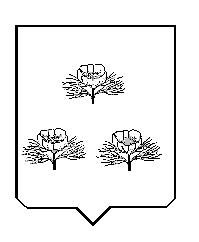 